                                                                                                                                                                                                        О Т К Р Ы Т О Е    А К Ц И О Н Е Р Н О Е     О Б Щ Е С Т В О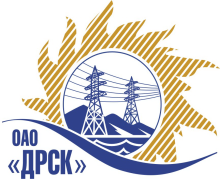 		Протокол выбора победителягород  Благовещенск, ул. Шевченко, 28ПРЕДМЕТ ЗАКУПКИ:Закрытый запрос цен на право заключения Договора на поставку: Закупка № 93 лот 1  «Комплектные трансформаторные подстанции (КТПН, КМТП, СТП)» для филиалов ОАО «ДРСК» «Амурские ЭС», «Хабаровские ЭС».Закупка проводится согласно ГКПЗ 2014г. раздела  1.2 «Материалы для энергоремонта» на основании указания ОАО «ДРСК» от  24.02.2014 г. № 29.Плановая стоимость закупки: 11 461 130,00 руб.ПРИСУТСТВОВАЛИ:	На заседании присутствовало 8 членов Закупочной комиссии 2 уровня. ВОПРОСЫ, ВЫНОСИМЫЕ НА РАССМОТРЕНИЕ ЗАКУПОЧНОЙ КОМИССИИ: 1. О признании предложений соответствующими условиям закупки2. Об отклонении предложения участника закупки3. О ранжировке предложений Участников закупки. 4. Выбор победителяРАССМАТРИВАЕМЫЕ ДОКУМЕНТЫ:Протокол вскрытия конвертов от 13.03.2014г. № 147-МТПиР-В.Индивидуальное заключение Машкиной О.П.Индивидуальное заключение Бичевина А.В.ВОПРОС 1 «О признании предложений соответствующими условиям закупки»ОТМЕТИЛИ:Предложения ЗАО "ДЭТК" (Россия, г.Хабаровск, ул.Ангарская, 7,оф. 29), ООО ПО "НЗЭТ" (630091, Россия, Новосибирская обл.), ООО "Энерго-Импульс+" (680509, Россия, Хабаровский край, Хабаровский район, 2 км на северо-восток от с. Ильинка), ООО "Амурэлектрощит" (РФ, 675000, Амурская обл., г.Благовещенск, ул.Нагорная, д.19), ООО "ПКС" (680030, Россия, Хабаровский край, г.Хабаровск,ул.Слободская,19.кв.120), ООО "Архитравъ-Энерго" (690091, Россия, Приморский край, г. Владивосток, ул. Алеутская, д. 11), ЗАО ЗЭТО "ЭнергоСила" (пер. Нахимова, 11/1, г. Томск, Томская область, 634012), ООО ТД "Электрощит" (630071, Россия, Новосибирская область, г. Новосибирск, ул. Станционная, д. 60/1), ОАО "АЛТТРАНС" (656064, Алтайский край, г. Барнаул, Павловский тракт,28), ЗАО "ЭТК "БирЗСТ" (679017, Россия, Еврейская автономная область, г. Биробиджан, ул. Трансформаторная, д. 1), ООО "ЭТК Энерготранс" (680054, г. Хабаровск, ул. Трехгорная 8) признаются удовлетворяющим по существу условиям закупки. Предлагается принять данные предложения соответствующими условиям закупки.ВОПРОС 2  «О признании предложения несоответствующим условиям закупки»         ООО "ПКС" (680030, Россия, Хабаровский край, Хабаровск,ул.Слободская,19.кв.120) не предоставил документы, подтверждающие последнюю ставку, сделанную  на ЭТП 8 450 000,00 руб. без НДС.Предлагается отклонить  данное предложение, как несоответствующее условиям закупки.Вопрос 3 «О ранжировке предложений Участников закупки»ОТМЕТИЛИ:В соответствии с требованиями и условиями, предусмотренными извещением о закупке и Закупочной документацией, предлагается ранжировать предложения следующим образом: ВОПРОС 4  «Выбор победителя»ОТМЕТИЛИНа основании вышеприведенной ранжировки предложений предлагается признать Победителем Участника, занявшего первое место, а именно: 	ЗАО "ДЭТК" (Россия, г.Хабаровск, ул.Ангарская, 7,оф. 29)–  предложение на поставку продукции: Лот № 1  - «Комплектные трансформаторные подстанции (КТПН, КМТП, СТП)» для филиалов ОАО «ДРСК» «Амурские ЭС», «Хабаровские ЭС» на общую сумму - 7 785 000,00 руб. (цена без НДС).(9 186 300,00 рублей с учетом НДС). Срок поставки:  до 30.04.2014г. Условия оплаты: 100% в течение 30 календарных дней с момента поставки. Гарантийный срок: 60 месяцев  с момента ввода в эксплуатацию, при условии хранения не более 6 месяцев.Предложение действительно до 15 июня 2014 г.РЕШИЛИ:Предложения ЗАО "ДЭТК" (Россия, г.Хабаровск, ул.Ангарская, 7,оф. 29), ООО ПО "НЗЭТ" (630091, Россия, Новосибирская обл.), ООО "Энерго-Импульс+" (680509, Россия, Хабаровский край, Хабаровский район, 2 км на северо-восток от с. Ильинка), ООО "Амурэлектрощит" (РФ, 675000, Амурская обл., г.Благовещенск, ул.Нагорная, д.19), ООО "ПКС" (680030, Россия, Хабаровский край, г.Хабаровск,ул.Слободская,19.кв.120), ООО "Архитравъ-Энерго" (690091, Россия, Приморский край, г. Владивосток, ул. Алеутская, д. 11), ЗАО ЗЭТО "ЭнергоСила" (пер. Нахимова, 11/1, г. Томск, Томская область, 634012), ООО ТД "Электрощит" (630071, Россия, Новосибирская область, г. Новосибирск, ул. Станционная, д. 60/1), ОАО "АЛТТРАНС" (656064, Алтайский край, г. Барнаул, Павловский тракт,28), ЗАО "ЭТК "БирЗСТ" (679017, Россия, Еврейская автономная область, г. Биробиджан, ул. Трансформаторная, д. 1), ООО "ЭТК Энерготранс" (680054, г. Хабаровск, ул. Трехгорная 8)  признать соответствующими условиям закупки.Предложение  ООО "ПКС" (680030, Россия, Хабаровский край,Хабаровск,ул.Слободская,19.кв.120) отклонить от дальнейшего рассмотрения.Утвердить ранжировку предложений.1 место: ЗАО "ДЭТК»;2 место: ООО ПО "НЗЭТ";3 место: ООО "Энерго-Импульс+";4 место: ООО "Амурэлектрощит"5 место: ООО "Архитравъ-Энерго"6 место: ЗАО ЗЭТО "ЭнергоСила";7 место: ООО ТД "Электрощит";8 место: ОАО "АЛТТРАНС";9 место: ЗАО "ЭТК "БирЗСТ";10 место: ООО "ЭТК Энерготранс".Признать Победителем закрытого запроса цен:Закупка № 93 Лот № 2 - «Комплектные трансформаторные подстанции (КТПН, КМТП, СТП)» для филиалов ОАО «ДРСК» «Амурские ЭС», «Хабаровские ЭС» для филиалов ОАО «ДРСК» «Амурские ЭС», «Хабаровские ЭС», «Приморские ЭС» на общую сумму - 7 785 000,00 руб. (цена без НДС).(9 186 300,00 рублей с учетом НДС). Срок поставки:  до 30.04.2014г. Условия оплаты: 100% в течение 30 календарных дней с момента поставки. Гарантийный срок: 60 месяцев  с момента ввода в эксплуатацию, при условии хранения не более 6 месяцев. Предложение действительно до 15 июня 2014 г.ДАЛЬНЕВОСТОЧНАЯ РАСПРЕДЕЛИТЕЛЬНАЯ СЕТЕВАЯ КОМПАНИЯУл.Шевченко, 28,   г.Благовещенск,  675000,     РоссияТел: (4162) 397-359; Тел/факс (4162) 397-200, 397-436Телетайп    154147 «МАРС»;         E-mail: doc@drsk.ruОКПО 78900638,    ОГРН  1052800111308,   ИНН/КПП  2801108200/280150001№       147/МТПиР-ВП             «     » марта 2014 годаМесто в ранжировкеНаименование и адрес участникаЦена и иные существенные условия1 местоЗАО "ДЭТК" (Россия, г.Хабаровск, ул.Ангарская, 7,оф. 29)Цена: 7 785 000,00 руб. (цена без НДС).(9 186 300,00 рублей с учетом НДС)Срок поставки:  до 30.04.2014г.Условия оплаты: 100% в течение 30 календарных дней с момента поставки.Гарантийный срок: 60 месяцев  с момента ввода в эксплуатацию, при условии хранения не более 6 месяцев.Предложение действительно до 15 июня 2014 г.2 местоООО ПО "НЗЭТ" (630091, Россия, Новосибирская обл.)Цена: 7 790 000,00 руб. (цена без НДС)(9 192 200,00 рублей с учетом НДС)Срок поставки:  20.05. 2014г.Условия оплаты: до 30.05.2014г. (при поставке до 30.04.2014г. до 30.06.2014г. (при поставке до 30.05.2014г.)Гарантийный срок: 5 лет.Предложение действительно до 30.07.2014 г.3 местоООО "Энерго-Импульс+" (680509, Россия, Хабаровский край, Хабаровский район, 2 км на северо-восток от с. Ильинка)Цена: 8 040 000,00 руб. (цена без НДС)(9 487 200,00 рублей с учетом НДС)Срок поставки:  согласно ТЗ№№1,2,3,4,6,7,8 до 30.04.2014г., согласно ТЗ №5- до 30.05.2014г. Условия оплаты: до 30.05.2014г. (при поставке до 30.04.2014г. и до 30.06.2014г. (при поставке до 30.05.2014г.) Гарантийный срок: 60 месяцев с момента ввода в эксплуатацию.Предложение действительно до 10 июня 2014 г.4 местоООО "Амурэлектрощит" (РФ, 675000, Амурская обл., г.Благовещенск, ул.Нагорная, д.19)Цена: 8 050 000,00 руб. (цена без НДС)(9 499 000,00 рублей с учетом НДС)Срок поставки:  до 30.05.2014г. Условия оплаты: до 30.05.2014г. (при поставке до 30.04.2014г. и до 30.06.2014г. (при поставке до 30.05.2014г.)  . Гарантийный срок: 36 месяцев со дня ввода в эксплуатацию.Предложение действительно до 3 июня 2014 г.5 местоООО "Архитравъ-Энерго" (690091, Россия, Приморский край, г. Владивосток, ул. Алеутская, д. 11)Цена: 9 519 469,07 руб. (цена без НДС)(11 232 973,50 рублей с учетом НДС)Срок поставки:  90-100 дней с момента подписания договора.  Условия оплаты: 20% аванс.  Гарантийный срок: 2 года. Предложение действительно до 4 июня 2014 г.6 местоЗАО ЗЭТО "ЭнергоСила" (пер. Нахимова, 11/1, г. Томск, Томская область, 634012)Цена: 9 687 600,03 руб. (цена без НДС)(11 431 368,04 рублей с учетом НДС)Срок поставки:  в течение 80-90 дней. Условия оплаты: в течение 30 дней после поставки каждой партии  товара. Гарантийный срок: 5 лет с момента ввода в эксплуатацию.  Предложение действительно до 15 июня 2014 г.7 местоООО ТД "Электрощит" (630071, Россия, Новосибирская область, г. Новосибирск, ул. Станционная, д. 60/1)Цена: 9 950 000,00 руб. (цена без НДС)(11 741 000,00 рублей с учетом НДС)Срок поставки:  для АЭС-  до 30.05.2014г., для ХЭС –до 30.04.2014г.  Условия оплаты: до 30.05.2014г. (при поставке до 30.04.2014г. и до 30.06.2014г. (при поставке до 30.05.2014г.).  Предложение действительно до 13 июня 2014 г.8 местоОАО "АЛТТРАНС" (656064, Алтайский край, г. Барнаул, Павловский тракт,28)Цена: 10 533 400,00 руб. (цена без НДС)(12 429 412,00 рублей с учетом НДС)Срок поставки:  май 2014г.  Условия оплаты: 100% в течение 30 дней с момента получения продукции. Гарантийный срок: 60 месяцев с момента ввода в эксплуатацию. Предложение действительно до 15 июня 2014 г.9 местоЗАО "ЭТК "БирЗСТ" (679017, Россия, Еврейская автономная область, г. Биробиджан, ул. Трансформаторная, д. 1)Цена: 10 727 410,36 руб. (цена без НДС)(12 658 344,23 рублей с учетом НДС)Срок поставки:  до 30.05.2014г.  Условия оплаты: в течение 30 календарных дней с момента получения продукции. Гарантийный срок: на ПС 3 года, на трансформаторы -5 лет. Предложение действительно до 13 июля 2014 г.10 местоООО "ЭТК Энерготранс" (680054, г. Хабаровск, ул. Трехгорная 8)Цена: 11 440 677,97 руб. (цена без НДС)( 13 500 000,00 рублей с учетом НДС)Срок поставки:  май 2014г. Условия оплаты: до 30.06.2014г. (при поставке до 30.05.2014г.). Гарантийный срок: 5 лет с даты ввода в эксплуатацию , но не более 5,5 с даты поставки. Предложение действительно до 1 июня 2014 г.Ответственный секретарь Закупочной комиссии: Моторина О.А. «___»______2014 г._____________________________Технический секретарь Закупочной комиссии: Терёшкина Г.М.  «___»______2014 г._____________________________